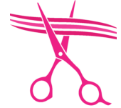 Du bist auf der Suche nach einem Ort indem Du, Deinen Traum im Friseur(in)-/ Make-Up–Bereich leben kannst? Dann träume nicht Dein Leben – lebe Deinen Traum! Bei uns ist dies möglich – denn vielleicht ist für Dich dieser Ort die HAIRSTATION.Seit über 10 Jahren steht die HAIRSTATION, in Solingen für die Erfüllung von zahlreichen Schönheits-Träumen. Wir „leben & lieben unseren Beruf” und kommen jeden Tag gerne in den Salon. Unser Bestreben das Beste aus jeder Kundin/ jedem Kunden zu machen, ihnen eine kleine Auszeit vom Alltag zu ermöglichen und die Erwartungen unserer Kunden zu erfüllen und stets versuchen diese zu übertreffen, ist unser Mantra.Du willst Deinen Traum leben und Deinen Arbeitsplatz maßgeblich & aktiv mitgestalten und mit viel Selbstverantwortung arbeiten? Dann bewirb Dich jetzt und teile unsere Leidenschaft!Wir arbeiten immer mit Freude sowie Aufgeschlossenheit, sind dynamisch und leistungsorientiert – wenn auch Du diese Eigenschaften vereinst, passt Du perfekt zu uns!Du fühlst Dich angesprochen – dann sende uns JETZT Deine Bewerbung per E-Mail! Wir suchen für Vollzeit/ Teilzeit ab sofort!Bitte füge Deinem Anschreiben noch folgende Unterlagen bei: Lebenslauf, Zeugnisse. Wir freuen uns auf Dich und Deinen Traum! (Nachstehend findest du noch spezifische Stellendetails)AufgabenstellungDu solltest Spaß und Freude am Umgang mit Menschen habenDu solltest fit in Schnitt,- Colorationstechniken seinDu solltest selbstverantwortliches und leistungsorientiertes Arbeiten lieben und offen für persönliche und fachliche Weiterbildung seinAnforderungenEin gepflegtes, freundliches Auftreten sowie Zuverlässigkeit, Teamwork und Kreativität, Flexibilität sollten Dir nicht fremd seinProduktkenntnisse der Marke Glynt sind von Vorteil, aber kein must haveUnsere Geschäftszeiten gehen von Dienstag bis Samstag, in diesen Zeiten versuchen wir, Deine Arbeitszeit in Voll-/Teilzeit gerne mit Deinen Wünschen abzustimmenWir bieten Dirübertarifliche Bezahlung und ein leistungsorientiertes Bonussystempreisgünstiger Produkteinkaufqualifizierte Weiterbildung mit dem Ziel - Fördern der persönlichen Stärken.ein kleines fachkompetentes Team in einem modernen Salonambiente in dem jeder die Möglichkeit hat seine Persönlichkeit weiter zu entwickeln, denn wir finden, dass jeder einzelne den Unterschied ausmachteinen sicheren Arbeitsplatz mit sehr guten ArbeitsbedingungenWenn wir dein Interesse wecken konnten, dann schicke uns deine Bewerbungsunterlagen per Post oder E-Mail an kerstin.wessel76@gmail.com oder bringe sie uns auch gern persönlich vorbei!Wir freuen uns auf Dich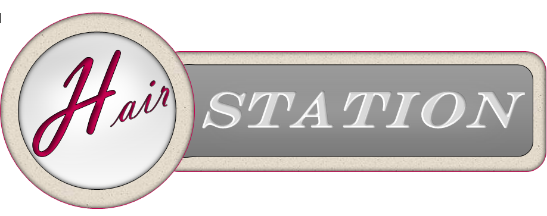 Inh. Kerstin WesselNeuenkamperstraße 6-842657 Solingen